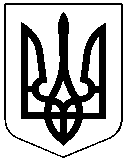 ЧЕРКАСЬКА РАЙОННА РАДАРОЗПОРЯДЖЕННЯ06.05.2021 										№27Про проходження практики СКРИННИК А.В.	Відповідно до статті 55 Закону України "Про місцеве самоврядування в Україні", Положення про проведення практики студентів вищих навчальних закладів, затвердженого наказом Міністерства освіти України від 08.04.1993 № 93, враховуючи укладений договір про проведення практики від 06.05.2021зобов'язую:ПРИЙНЯТИ СКРИННИК Анну Володимирівну, студентку третього курсу філії "Черкаський економіко-правовий коледж" Вищого навчального закладу Укоопспілки "Полтавський університет економіки і торгівлі" спеціальності 081 «Право» з 11.05.2021 по 25.06.2021 для проходження практики у виконавчому апараті Черкаської районної ради.ПРИЗНАЧИТИ ГРИЦЕНКО Ірину Василівну, начальника відділу юридичного забезпечення та управління майном спільної власності виконавчого апарату Черкаської районної ради керівником практики.ДОРУЧИТИ ЯКОВЛЕВУ Руслану Григоровичу, головному спеціалісту відділу юридичного забезпечення та управління майном спільної власності виконавчого апарату районної ради провести інструктаж по охороні праці та ознайомити з правилами внутрішнього трудового розпорядку. Контроль за виконанням розпорядження покласти на СМІЛЯНЕЦЬ А.В., керуючого справами Черкаської районної ради.Голова 									О.ВАСИЛЕНКОІнструктаж по охороні праці отримала		А.СКРИННИКЗ правилами внутрішнього трудового розпорядку ознайомлена						А.СКРИННИК